                                          Уважаемые родители!  				                                          Приглашаю вас на  «Страничку учителя-дефектолога» на сайте нашей группы №5. Понимаю, что ритм нашей жизни такой, что очень мало остаётся времени для более частых встреч и бесед с учителем- дефектологом группы, которую посещает ваш ребёнок, поэтому я предлагаю вам чаще заглядывать на сайт нашей группы на мою страничку. Здесь вы сможете найти темы , которые мы изучаем, советы , задания, рекомендации по работе с детьми, консультации, пальчиковые игры и упражнения, стихи, загадки и многое другое , Здесь вы можете задать  интересующие вас вопросы , поделиться своим опытом , поместить отзывы и пожелания. Надеюсь , что вам будет интересно знать , чем занимается ваш ребёнок в детском саду, наши успехи и  достижения , над чем следует поработать с детьми дома. Сегодня я размещаю для вас  небольшой материал по теме «Осень»   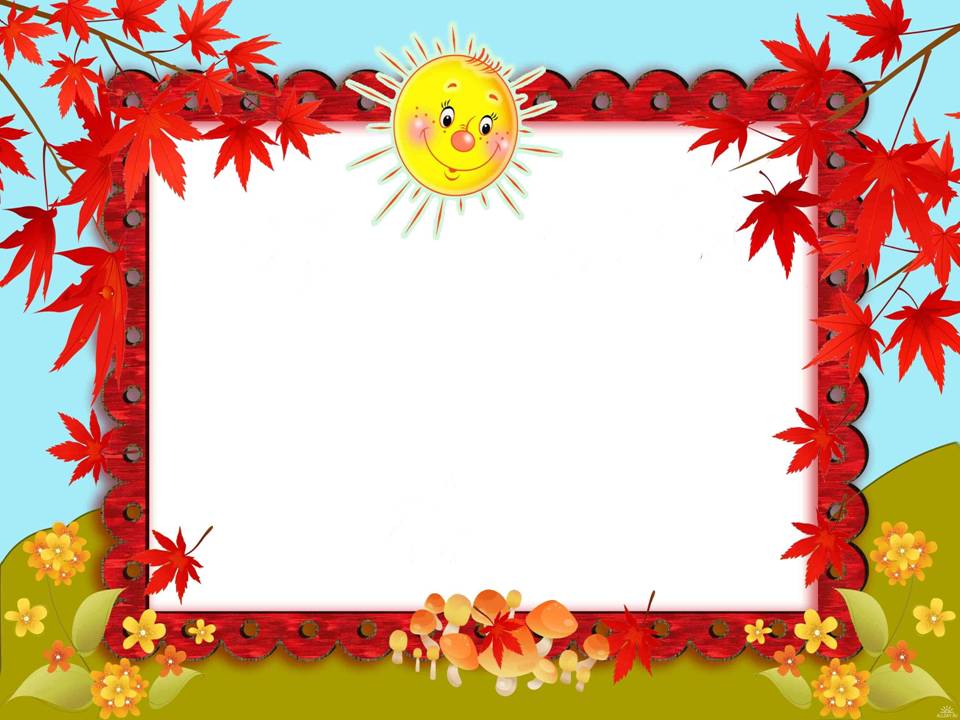 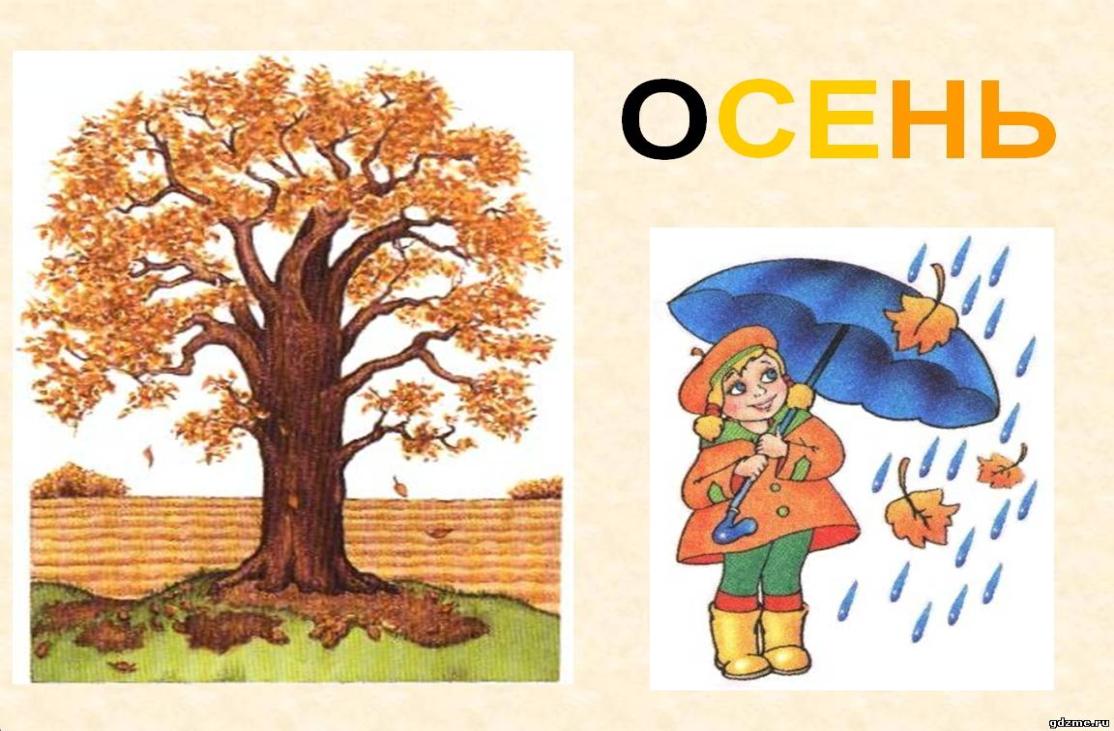 ПРОЧТИТЕ ДЕТЯМ:                                                                                                              Если на деревьях листья пожелтели,                                                  Если в край далёкий птицы улетели,                                                                                     Если небо в тёмных  тучах,                                                                                                         Если часто дождик льётся,                                                                                        Это время года Осенью зовётся.     - Почему к зиме деревья                                                                                   Раздеваются кругом?                                                                                                 -А деревьям тоже нужно                                                                                                         Раздеваться перед сном!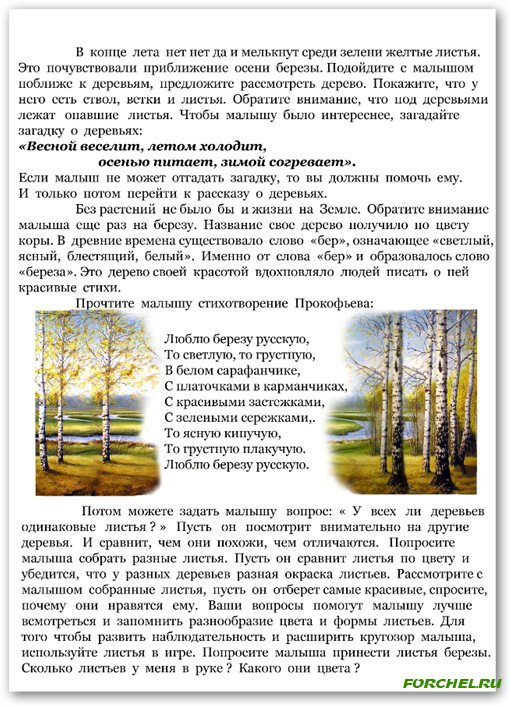   Тема «ОВОЩИ». 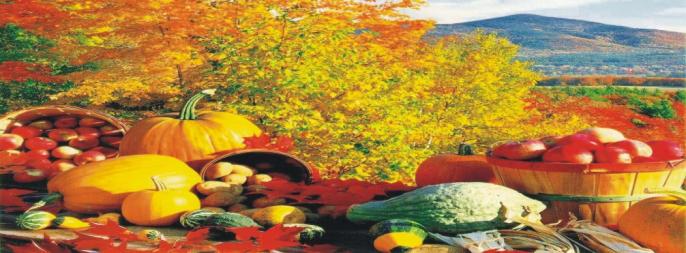 Рассмотрите дома с ребёнком натуральные овощи:  картофель, помидор , огурец, капусту, морковь, свеклу, лук, перец, редис, баклажан, кабачок, чеснок.                                           Это всё можно назвать одним словом  «овощи».                                                                                 Обратите внимание на следующие признаки овощей: цвет, величина, форму , вкус.        По возможности покажите, где растут овощи ( на огороде), как растут ?                                 Из овощей можно приготовить салат, суп, винегрет. Совместно с ребёнком приготовьте любое блюдо из овощей.                                                                                                         Рассмотрите картинки с изображением овощей.                                                                             Загадайте загадки:                                                                                                                                              «Красная девица сидит в темнице, а коса на улице».    - Морковь.                                       «Я длинный и зелёный молодец, а зовут меня……       - Огурец».                                                                                  «Я круглая, зелёная, хрустящая и вкусная, а зовут меня…….. – Капуста».                             «Сидит дед во 100 шуб одет,  Кто его раздевает, тот слёзы проливает……  Лук.» Поиграйте! «Большой - маленький» Огурец-огурчик, Лук – лучок,                                    Помидор - помидорчик  и.т д                                                                                                                   Играем в игру  « Скажи, какой? Какая?»  Огурец какой? –Зелёный, овальный. и т.д.   Можно посчитать овощи, сравнить, каких больше, каких меньше, когда готовите, салат, суп или принесли из магазина ( можно на картинке), но лучше натуральные . Ребёнок и потрогает , и понюхает, и погрызёт овощи , т.е .учится обследовать предмет, быстрее запомнит всё об овоще.  (твёрдый, мягкий, хрустит, сладкий, горький, кислый , т.е. пополняется словарный запас).                                   	  Выучите с детьми упражнение для пальчиков «Засолка капусты».                                          -Мы капусту рубим,       - Резкие движения прямыми кистями рук вверх и вниз .                  -Мы морковку трём,       - Пальцы сжаты в кулаки, движения кулаков к себе, от себя.                    -Мы капусту солим,       - Иммитация пальцами посыпания солью.                                                -Мы капусту жмём.        - Интенсивное сжимание пальцев рук в кулаки.                                   - Попробуйте  вылепить с ребёнком овощи, уточняйте форму, цвет, величину.      Помните! Совместные занятия повышают интерес к занятиям  и доверие к вам, как родителям и партнёрам, развивают уверенность, взаимопомощь.    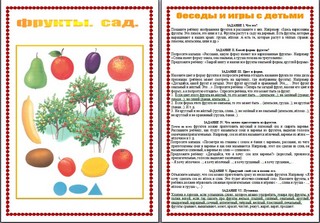 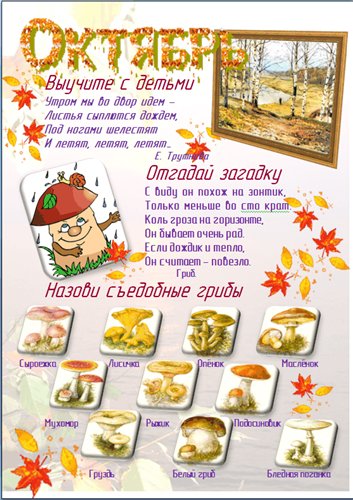 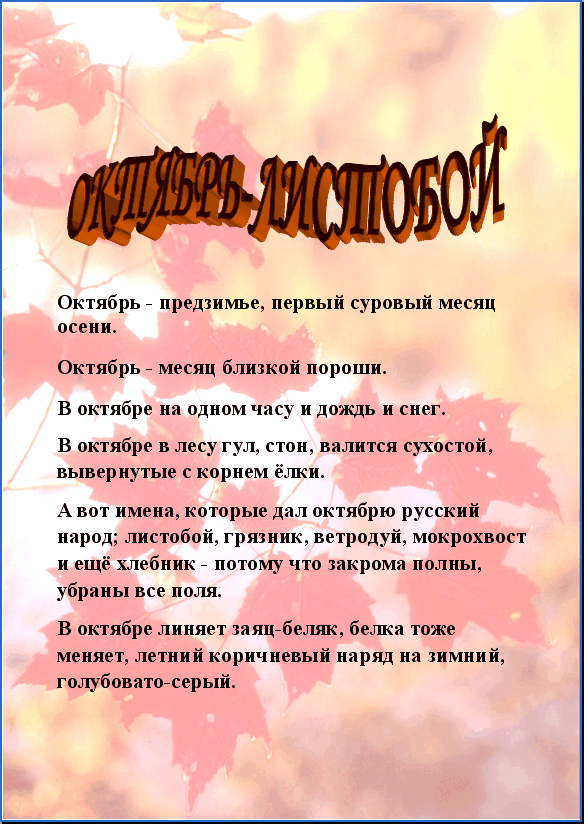 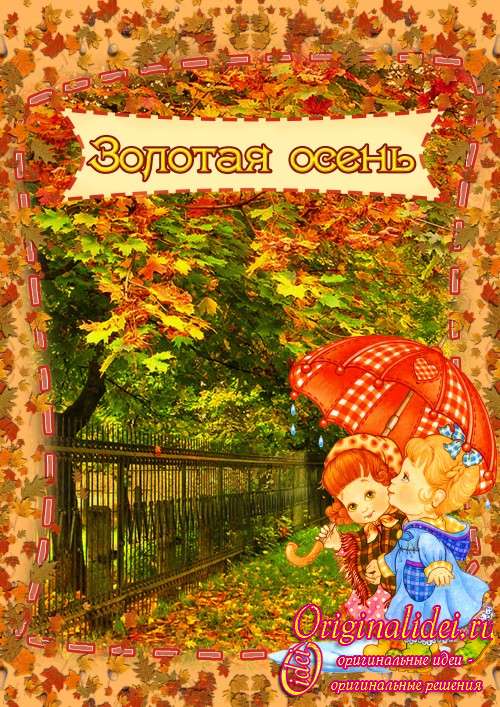 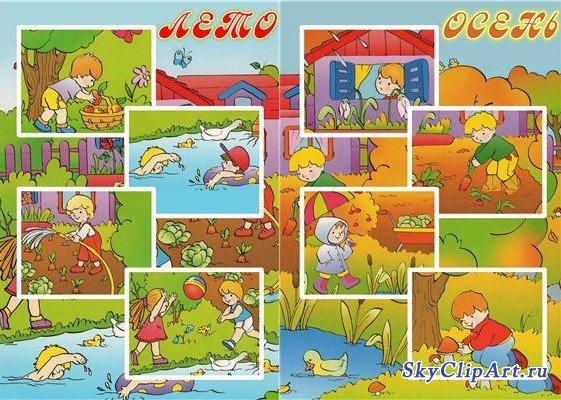 Рассмотрите картинки . Сравните ЛЕТО и ОСЕНЬ .                                Спросите ребёнка:  Какое время года слева на картинке? А справа?       Почему так отличаются игры детей, одежда, погода, листья на деревьях, огород.     Кто купается летом и осенью в реке?                                          Почему осенью не купаются дети?                                                                                                             Развиваем внимание, восприятие , мышление, речь детей, наблюдательность. 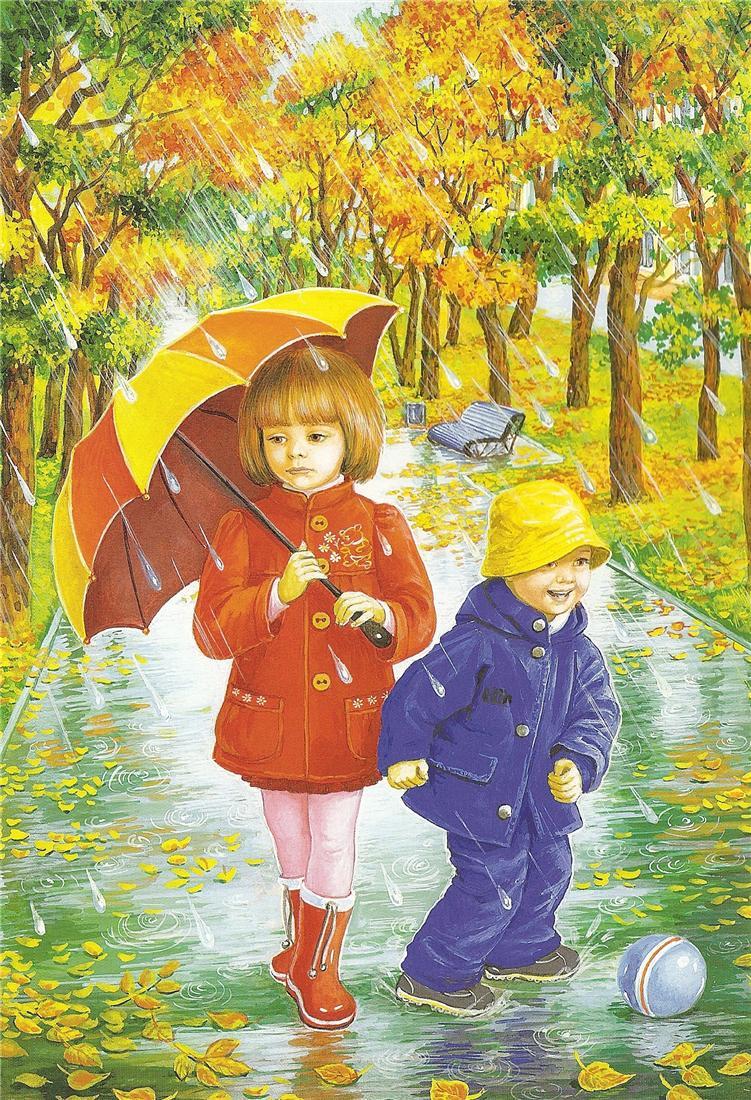 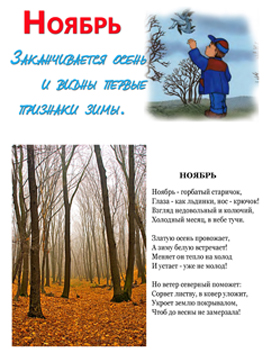 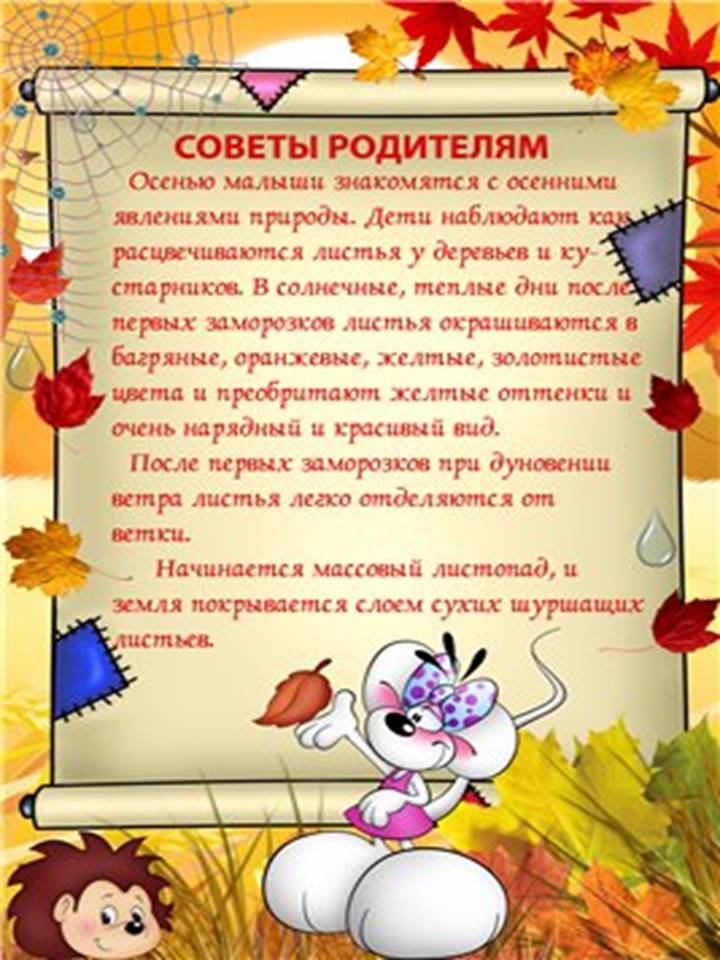 